BIJLAGE 2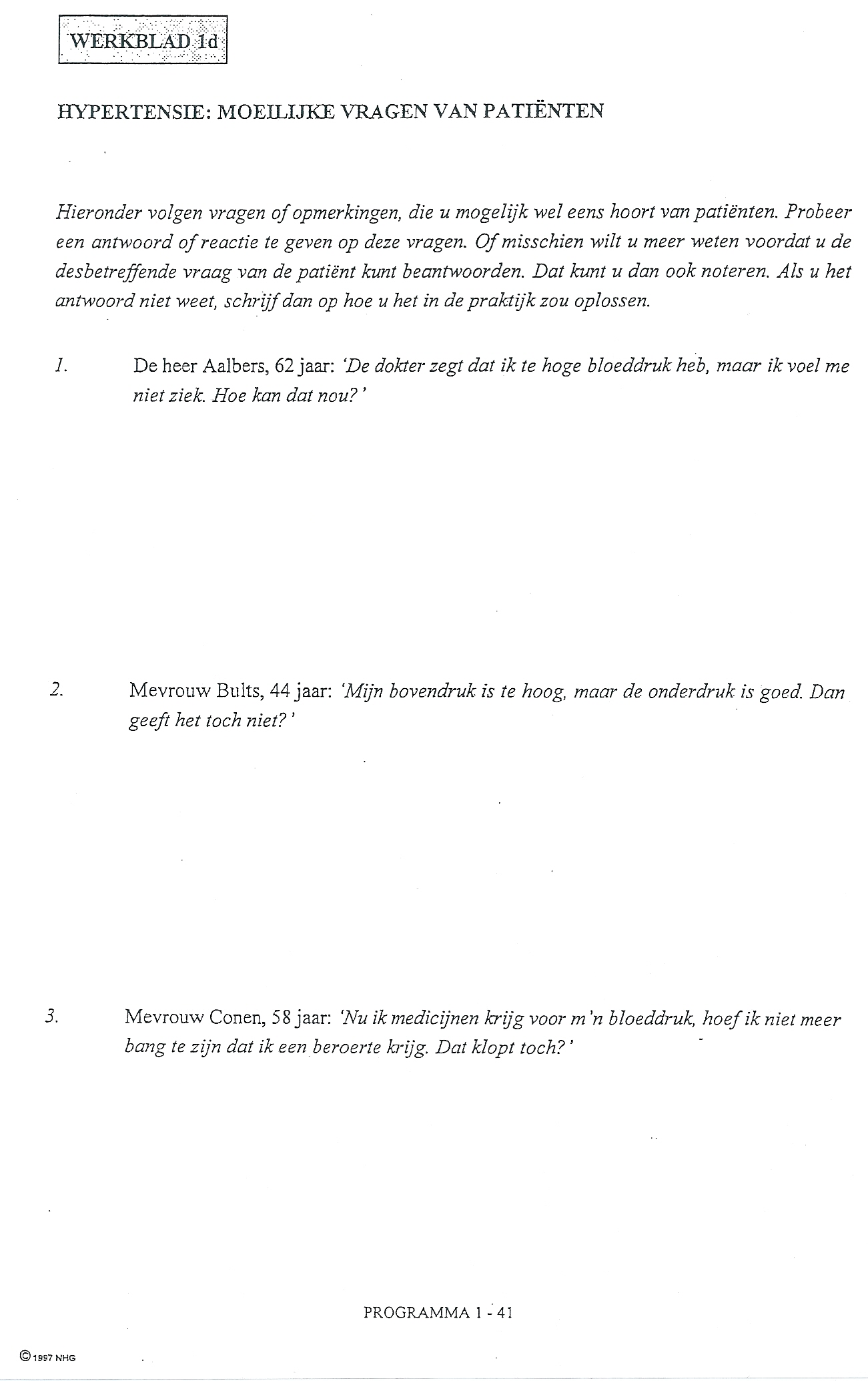 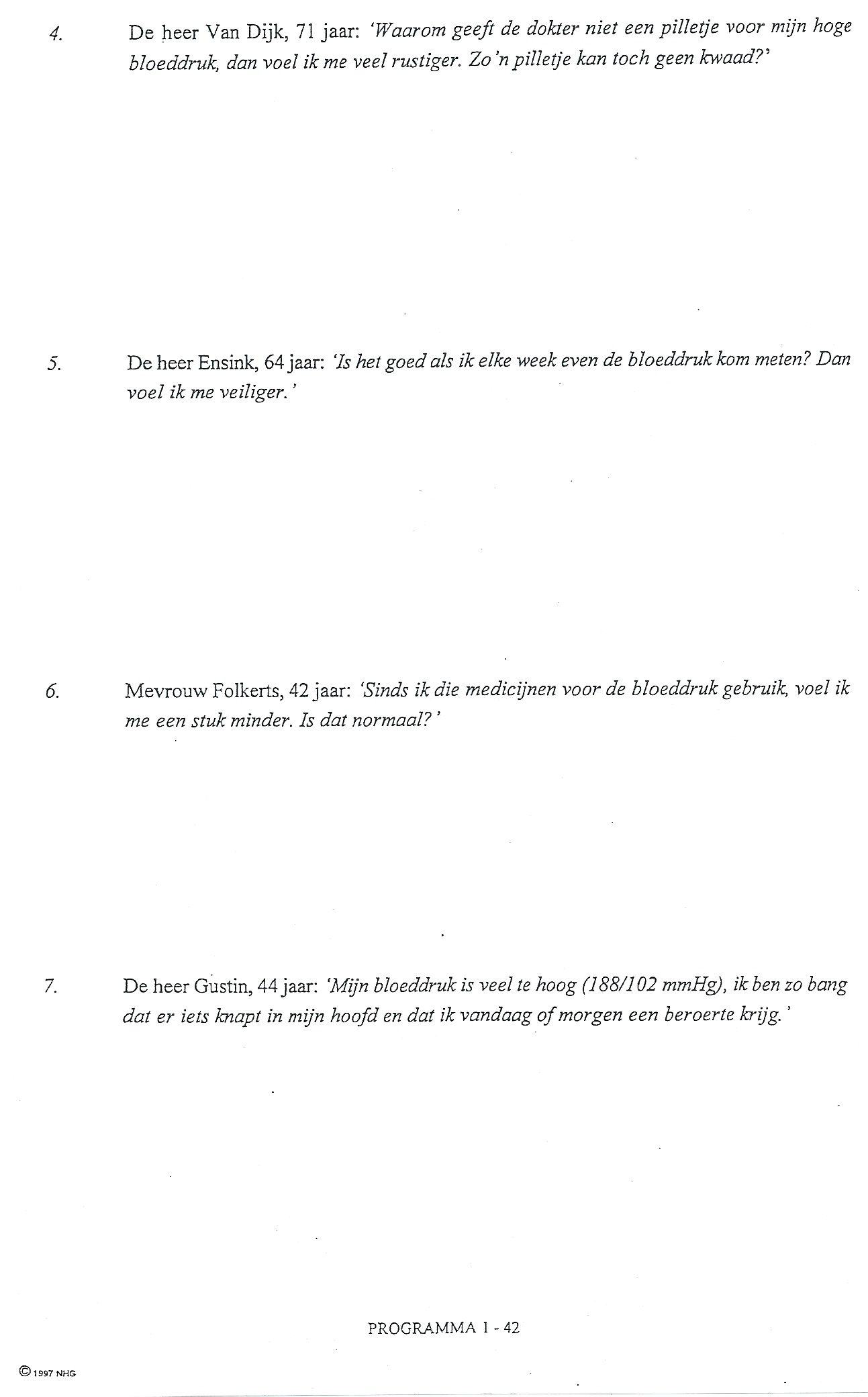 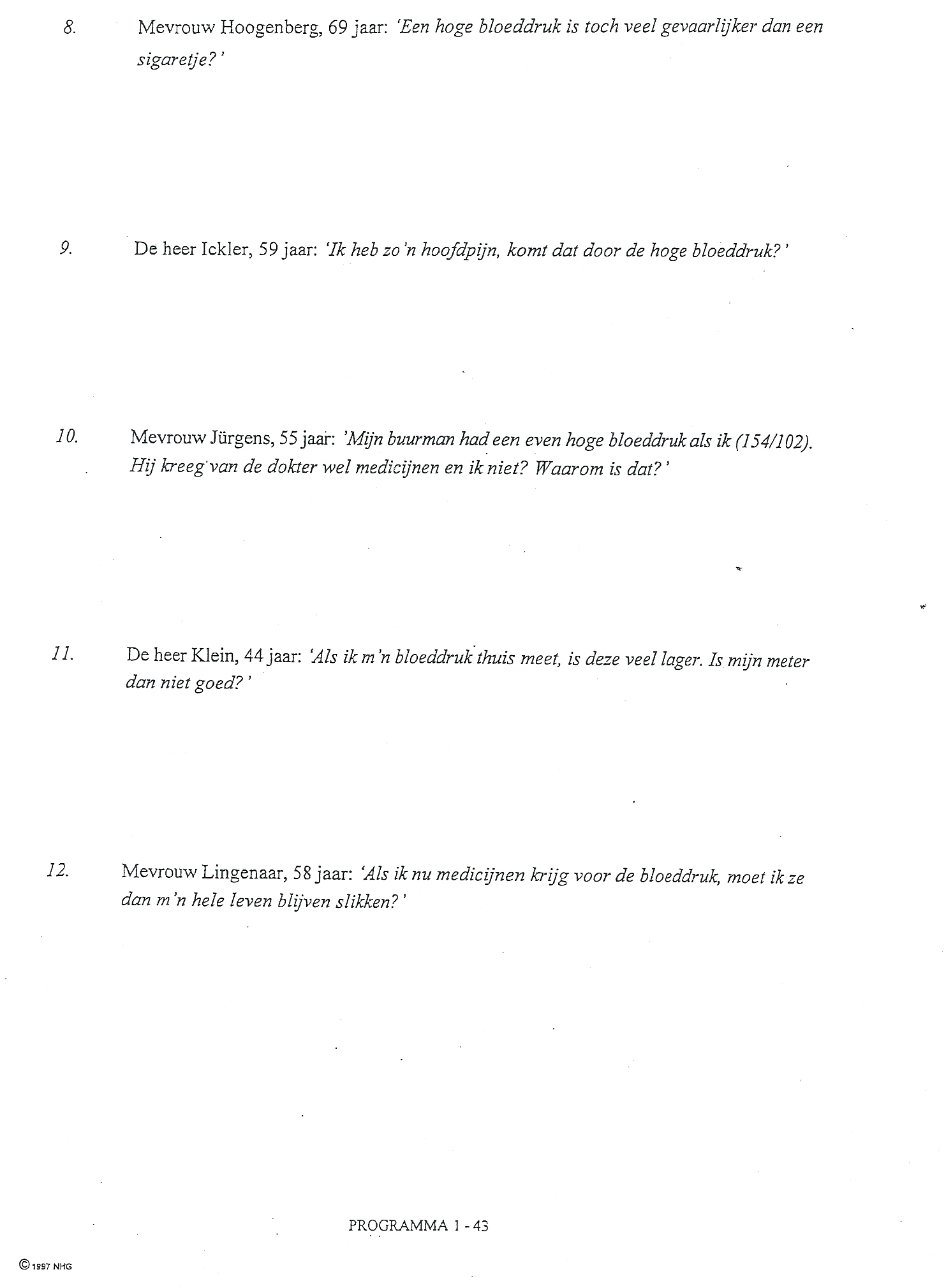 